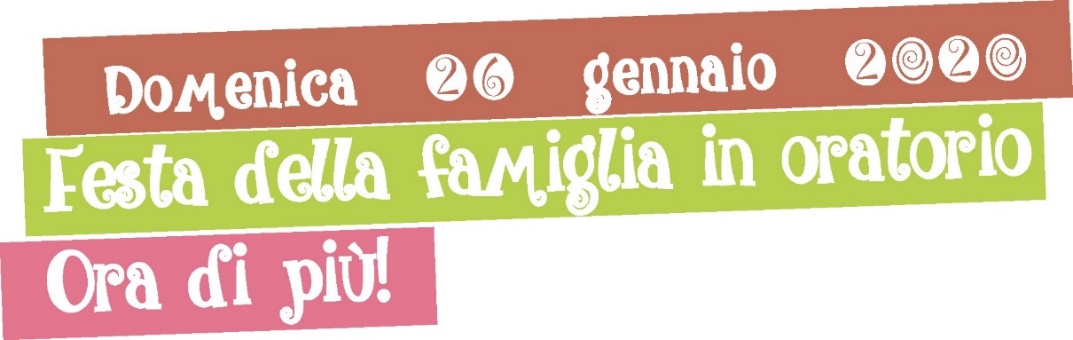 Preghiera in oratorioCanto: Siamo lieti nella speranzaLink: https://www.youtube.com/watch?v=CEX4VDfQEcs Nel silenzio della notte una luce brilla già.Ecco il segno, apri gli occhi, non temere vai.      Ora nasce, il re dei re, tutto è possibileOra nasce nel mio cuor, una ragione in piùRIT. 	Siamo lieti nella speranza, perché sei qui con noiSiamo lieti, siamo lieti, ci affidiamo a Te.Perché nel nostro cuore ci sia luceper illuminare il mondo intorno a noi.Nel cammino della vita il fratello è accanto a me.È la strada da seguire, l’hai indicata Tu.Ora insieme al re dei re, tutto è possibile.Ogni giorno, qui con noi, ci affidiamo a Te. RIT.Nel silenzio della notte la preghiera sale a te.Non temere, apri gli occhi, veglia qui con me.Ora come il re dei re, tutto è possibile.Sull’esempio del Signor, ho una forza in più. RIT.Nel silenzio del mattino il mio cuore è triste ormai.Non temere, è risorto, vive in mezzo a noi.Ora vince il re dei re, tutto è possibile.Ora corri, incontro a Lui, ecco tocca a te. RIT.(questo canto sarà cantato anche alla Messa per gli oratori in Duomo: è bene farlo sentire e cantarlo in questa domenica che precede il 31 gennaio 2020).(INTRO: MI  LA  DO#m  SI      MI  LA  SI   MI               SI                      DO#m           LANel silenzio della notte una luce brilla giàMI                      SI                  DO#m           LAEcco il segno, apri gli occhi, non temere vai              MI         LA     MI      DO#m            SIOra nasce, il re dei re, tutto è possibile       MI          LA      SI            LA                 SIOra nasce nel mio cuor, una ragione in più          MI                  LA  MI        LA                           SISiamo lieti nella speranza, perchè sei qui con noi             LA  SI               DO#m  MI    LA                     SISiamo lie  - ti, siamo lie     -      ti, ci affidiamo a Te.                     DO#m  SOL#m            LA  MIPerchè nel nostro  -   cuore ci sia luce           LA                  SI                        MIper illuminare il mondo intorno a noi.INTRO)INTRODUZIONEL1.: Ci raduniamo insieme come in una grande famiglia. Forse non ci conosciamo bene tutti, ma questa festa, e tutte le occasioni che viviamo in oratorio, sono il momento giusto per conoscerci meglio, sempre un po’ «di più».L2.: Se ci impegniamo a frequentarci «di più», impareremo anche che cosa significa la confidenza, l’amicizia e la familiarità. L’oratorio è qui per questo!L.1: Preghiamo «ora» tutti insieme, proprio come siamo chiamati a fare in famiglia ogni giorno, e sarà davvero festa!SALUTOS.: Nel nome del Padre e del Figlio e dello Spirito Santo.T.: Amen.S.: Il Signore che abita in mezzo alle nostre case e nelle nostre famiglie, sia con tutti voi.T.: E con il tuo spirito.INVITO ALLA PREGHIERAL3.: Signore Gesù, insegnaci a vivere bene ogni giorno, così come hai fatto tu nella casa di Nazaret.T.: Tu sai quanto è difficile andare d’accordo e fare tutto per bene in ogni momento. Ma se stai con noi e ci impegniamo a fare come te, possiamo rendere belle le nostre giornate, volendoci sempre più bene.L4.: Signore Gesù, tu hai fatto in tutto la volontà del Padre e hai scelto una famiglia per crescere come uomo. T.: Anche noi vogliamo crescere e realizzare la nostra vita. Tu ci insegni la via, tu ci dici come compiere la volontà del Padre. Fa’ che non ci arrendiamo mai ma corriamo sempre più veloce verso la meta che ci indichi.PAROLA DI DIO  Leggeremo un brano della lettera di san Paolo apostolo ai Filippesi, partecipando alla lettura, intervallata con i lettori.1L.: Fratelli, siate sempre lieti nel Signore. T.: Ve lo ripeto: siate lieti.2L.: La vostra amabilità sia nota a tutti.T.: Il Signore è vicino!1L.: Non angustiatevi per nulla, ma in ogni circostanza fate presenti a Dio le vostre richieste con preghiere, suppliche e ringraziamenti.T.: E la pace di Dio, che supera ogni intelligenza, custodirà i vostri cuori e le vostre menti in Cristo Gesù.2L.: In conclusione, fratelli, quello che è vero, quello che è nobile, quello che è giusto, quello che è puro, quello che è amabile, quello che è onorato, ciò che è virtù e ciò che merita lode, T.: questo sia oggetto dei vostri pensieri. 1L.: Le cose che avete imparato, ricevuto, ascoltato e veduto in me, mettetele in pratica. T.: E il Dio della pace sarà con voi!RIFLESSIONEQui chi presiede la preghiera può fare un breve intervento.Ogni Festa porta con sé il suo messaggio. Qual è quello di questa Festa della Famiglia? Ce ne sono diversi. Non solo uno. In primo luogo, scopriamo che il Signore Gesù è voluto stare così vicino a noi che ha condiviso tutta la nostra vita, vivendo anche lui in una famiglia, facendone parte, dando il suo contributo quotidiano, procurando tutto il bene che poteva ai suoi familiari e lui poteva farlo ma ha anche imparato a farlo. Gesù è cresciuto, come tutti noi che stiamo crescendo. Quindi ha imparato tanto dalla sua famiglia e dai suoi genitori. E se ci ha consegnato il comandamento dell’amore è perché forse anche lui da piccolo, crescendo, ha capito che cosa significa amare e che valore aveva la parola amore. «La vostra amabilità sia nota a tutti», dice san Paolo. Lo abbiamo ascoltato. Il Signore è vicino! Abbiamo detto usando le sue parole.È così, sapendo che il Signore Gesù si è fatto vicino, ha voluto abitare in mezzo a noi, che possiamo scoprirci lieti, contenti, felici, allegri. Capaci di trasmettere gioia e allegria intorno a noi. Possiamo esserne capaci tutti noi, ciascuno di noi! Dimostrando quanto è bello farci vicini, essere vicini gli uni gli altri. In oratorio impariamo questo! Ma è in famiglia che lo sperimentiamo ogni giorno, nella vita quotidiana di tutti i giorni. Quanto può essere bella se la viviamo come ci insegna Gesù, con uno slancio che diventa una corsa, una corsa che diventa ancora più veloce se corriamo insieme. Ogni momento potrà essere più prezioso se lo vivremo sapendo che il Signore è vicino e ci chiama alla gioia, a correre allegramente verso il domani, costruendo insieme agli altri il nostro futuro. Ora di più. Ora corri più veloce, perché sei amato di un amore così grande da rendere anche te amabile con chi ti è più vicino, con i tuoi genitori, i tuoi nonni, i tuoi fratelli e sorelle, in famiglia!GESTOL1.: Ora di più, più vicini per imparare a correre più veloce e andare più lontanoSi spiega il gesto:Ora si tratta di mettersi uno più vicino agli altri. Stringiamoci, stiamo un po’ più stretti. Riduciamo il volume dello spazio della nostra preghiera, avvicinandoci un po’ di più gli uni agli altri. La vicinanza è un valore da realizzare nei gesti quotidiani e da dimostrare nei fatti.PREGHIERA INSIEMES.: Ci siamo fatti più vicini, dimostrando che il Signore è più vicino se noi impariamo ad esserlo gli uni con gli altri. Siamo chiamati ad essere “ora più vicini” soprattutto ai nostri familiari, genitori, nonni, fratelli e sorelle e tutti coloro che compongono le nostre famiglie. Per tutte le famiglie ora preghiamo insieme.Qui si possono leggere le preghiere che alcune persone hanno potuto preparare affidandogli questo compito: una religiosa, un papà, una mamma, un nonno, un ragazzo, una catechista, ecc. dicendo loro di fare una breve preghiera spontanea di pochissime righe oppure, come non valida alternativa, si possono leggere queste di seguito.L1.: Signore, qui in oratorio siamo come una grande famiglia che ha il compito di far crescere i suoi figli. Ti chiediamo di farci carico gli uni gli altri dei problemi e delle difficoltà delle nostre famiglie per sostenerci gli uni gli altri. Aiutaci, Signore, ti preghiamo.T.: Ascoltaci, SignoreL2.: Signore, ci sono tante famiglie che non sanno di poter contare su di te. Vorremmo dire a tutti che tu ci sei vicino e che rendi gioiosa e bella la nostra vita. Fa’ che troviamo il modo di comunicare la bellezza dello stare con te, come tuoi familiari, a tutti quelli che incontriamo, ti preghiamo.T.: Ascoltaci, SignoreL3.: Signore, i nostri genitori hanno bisogno della tua forza perché non è facile far crescere i figli, lo sappiamo. Trasmettigli il dono di una piena fiducia in te e insegna loro i passi che devono compiere per la loro corsa, quella di ogni giorno, ti preghiamo.T.: Ascoltaci, SignoreL.4: Signore, in tante famiglie c’è la malattia o c’è il dolore per qualche groppo problema. Non lasciare che nessuno affronti da solo le sue difficoltà ma ci sia sempre qualcuno che risponda con tutto il bene che occorre per accompagnare e sorreggere, ti preghiamo.T.: Ascoltaci, SignorePREGHIERA PER L’ORATORIOS.: Concludiamo insieme la nostra preghiera, sempre stretti così, con la Preghiera per l’Oratorio scritta dal nostro Arcivescovo Mario anche per il nostro oratorio.S.: Padre, come possiamo condividere la gioia di chiamarti “Padre”?T.: Donaci la grazia di ritrovarci in oratorioper imparare a pregare, a sognare, a servirenel tuo nome:Padre, sia santificato il tuo nome!S.: Padre, che cosa possiamo sperare?T.: Donaci la grazia di vivere in oratorioamicizie, feste, solidarietà con chi soffre ed è solo,per coltivare i segni del tuo regno:Padre, venga il tuo regno!S.: Padre, che senso ha la nostra vita?T.: Donaci la grazia di trovare in oratoriola tua parola vivente, le buone ragioni per aver stima di noi stessi,la presenza di giovani e adulti, uomini e donne di fede,perché ci aiutino a riconoscere che tu ci chiami alla pienezza della gioia:Padre, sia fatta la tua volontà!BENEDIZIONECanto: Come una casahttps://www.youtube.com/watch?v=hbhg5ql2N9U Do                                                                         RemSo che c'è un luogo in cui il mondo sembra più bello, di mille colori.Mim                                                                   FaSo che c'è un luogo in cui non sono solo e c'è sempre qualcosa da fare.Do                                               RemCome se fosse una casa dove le porte non sono mai chiuseMim                                                               FaCasa in cui trovo chi vuole ascoltarmi e chi vuole giocare con me.Sol                        LamLa’ ci sono i miei amici               Fa                Sol                Che si divertono così, crescono con me.Do         Rem               Do       Rem        Do         Fa         Sol4      SolQuando sono qui con voi, nella comunità, la vita si fa vera gioia.Lam   Fa        Sol        Mim                  Lam     Fa              Sol4         SolÈ in oratorio che comprenderemo insieme il senso del nostro cammino.Do           Rem                Do      Rem          Do         Fa             Sol4         SolQuando Tu sei qui con noi, amico mio Gesù, ciascuno ti potrà incontrare.Lam      Fa            Sol        Mim   Lam         Fa                 Sol4  SolTu che sei la vera via per essere felici: per crescere nell’allegria,Sol4  Sol  Fanella libertà.Do                                                 RemForse in queste giornate in cui la noia la fa da padroneMim                                                       FaForse la cosa migliore è passare il mio tempo con delle persone.Do                                                     RemGente che sappia indicare qual è la cosa migliore da fareMim                                                           FaGente che sappia guidarmi e mi faccia vedere dove devo andare.Sol                        LamGente come Te, Signore               Fa                             Sol                Presenza sempre accanto a me, per l’eternità.Do         Rem               Do       Rem        Do         Fa         Sol4      SolQuando sono qui con voi, nella comunità, la vita si fa vera gioia.Lam   Fa        Sol        Mim                  Lam     Fa              Sol4         SolÈ in oratorio che comprenderemo insieme il senso del nostro cammino.Do           Rem                Do      Rem          Do         Fa             Sol4         SolQuando Tu sei qui con noi, amico mio Gesù, ciascuno ti potrà incontrare.Lam      Fa            Sol        Mim   Lam         Fa                 Sol4  SolTu che sei la vera via per essere felici: per crescere nell’allegria,Sol4  Sol  Fanella libertà.(questo canto sarà cantato anche alla Messa per gli oratori in Duomo: è bene farlo sentire e cantarlo in questa domenica che precede il 31 gennaio 2020).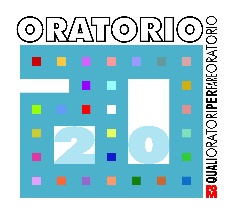 Fondazione Oratori Milanesi – via S. Antonio 5 – 20122 Milanotel. 0258391356 – ragazzi@diocesi.milano.it – www.chiesadimilano.it/pgfom 